CV Game ProgrammerContact InformationName: Jonas Nolér
E-mail: jonas.noler@gmail.com
Phone: +4676 309 27 45
Portfolio: jonasnoler.comStudying game programming at The Game Assembly
and looking for internship.I’m mostly interested in gameplay and audio programming 
but also enjoy other areas as wellEducation:
2018 – 2021		Polytechnic University - The Game Assembly – Malmö
2009 – 2012		Musical Highschool – De Geer - NorrköpingWork Experience:
2018 (Summerjob)	PaperFactory – Fiskeby – Norrköping
2017 (Summerjob)	Food delivery warehouse -  Martin & Servera AB – Norrköping
2014 – 2016		Online clothing store warehouse – Californian roots AB - StockholmOther: 
2012 - 2017 		Played in a Metal-band on a semi-professional levelLanguages:
Swedish – Native language
English - fluentSkills and Software:
C++
Visual Studio
Unreal Engine
Wwise
FMOD

Cubase 10			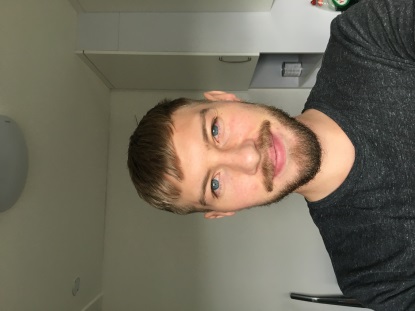 